STERLING HIGH SCHOOL DISTRICT501 S. WARWICK ROAD, SOMERDALE, NEW JERSEY 08083-2175PHONE (856) 784-1287		 FAX (856) 784-7823Matthew Sheehan
Superintendent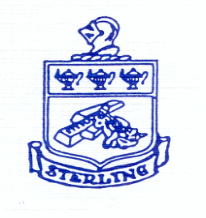 Human Resources Committee Meeting MinutesDate:  3-7-24Meeting Start Time:  5:45Meeting End Time: 6:15Committee Members:  Emily Reich, Jim Mohan, Jarod Claybourn, Jim McCullough, and Matthew SheehanAgendaPersonnelStaff ResignationLeave RequestCertificationPosting 24-25 positions by March 22Vacancy:  Retirement / OtherROTCSpecial Education (2)Social StudiesMedia SpecialistBusiness EducationTech Ed addedMaintenance addedParaprofessional addedMental Health Counselor (retaining Grant Position)Athletic DirectorPosted and InterviewingShort Term - $9000 stipend (After School Supervisor $6000 and during school $3000)Note -fill Field Hockey Substitute Nurse RateJob FairsTCNJ - March 6thRowan - April 16thInter-districtShared ServicesFeasibility StudyMeetings:  Admin, Admin Assts., Child Study Team transition meetingsGrievance / Negotiations / BOE & Staff RelationsMedia CenterSEA Executive DiscussionsSEA VoteOpen End: State Aid